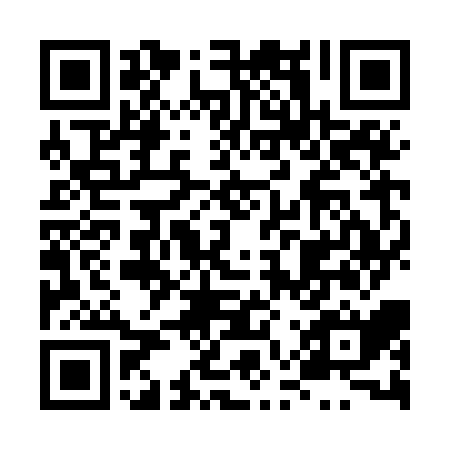 Ramadan times for Gachia, BangladeshMon 11 Mar 2024 - Wed 10 Apr 2024High Latitude Method: NonePrayer Calculation Method: University of Islamic SciencesAsar Calculation Method: ShafiPrayer times provided by https://www.salahtimes.comDateDayFajrSuhurSunriseDhuhrAsrIftarMaghribIsha11Mon4:524:526:0812:053:286:026:027:1812Tue4:514:516:0712:043:296:026:027:1813Wed4:504:506:0612:043:296:036:037:1914Thu4:494:496:0512:043:296:036:037:1915Fri4:484:486:0412:043:296:046:047:2016Sat4:474:476:0312:033:286:046:047:2017Sun4:464:466:0212:033:286:056:057:2018Mon4:454:456:0112:033:286:056:057:2119Tue4:444:446:0012:023:286:066:067:2120Wed4:434:435:5912:023:286:066:067:2221Thu4:424:425:5812:023:286:066:067:2222Fri4:414:415:5712:013:286:076:077:2323Sat4:394:395:5512:013:286:076:077:2324Sun4:384:385:5412:013:286:086:087:2425Mon4:374:375:5312:013:286:086:087:2426Tue4:364:365:5212:003:286:096:097:2527Wed4:354:355:5112:003:286:096:097:2528Thu4:344:345:5012:003:276:096:097:2629Fri4:334:335:4911:593:276:106:107:2630Sat4:324:325:4811:593:276:106:107:2731Sun4:314:315:4711:593:276:116:117:271Mon4:294:295:4611:583:276:116:117:282Tue4:284:285:4511:583:276:126:127:283Wed4:274:275:4411:583:266:126:127:294Thu4:264:265:4311:583:266:126:127:305Fri4:254:255:4211:573:266:136:137:306Sat4:244:245:4111:573:266:136:137:317Sun4:234:235:4011:573:266:146:147:318Mon4:224:225:3911:563:256:146:147:329Tue4:214:215:3811:563:256:156:157:3210Wed4:194:195:3711:563:256:156:157:33